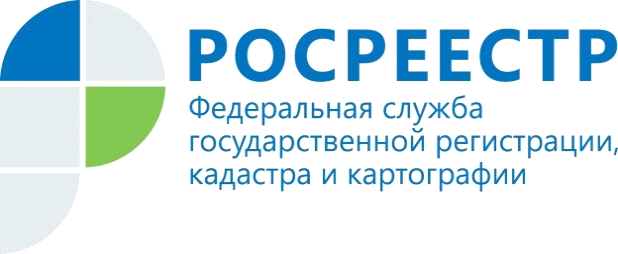 Управление Росреестра по Красноярскому краю проводит консультации для граждан, чьи объекты недвижимости пострадали в пожарах 

Управление Росреестра по Красноярскому краю в связи с чрезвычайной ситуацией, вызванной массовыми пожарами на территории региона, открыло «горячую линию» по вопросам предоставления услуг Росреестра, лицам, пострадавшим в результате пожаров.Специалистами Управления будет оказана правовая консультационная помощь по вопросам восстановления утраченных документов на объекты недвижимости, а так же снятия с кадастрового учета и прекращения прав на сгоревшие строения.Номер единого справочного телефона: 8 (391) 222-52-14

График консультаций:
Понедельник - четверг: с 9.00 до 13.00 и с 14.00 до 17.00
Пятница: 9.00 до 13.00 и с 14.00 до 16.00
Суббота, воскресенье: выходной.Материалы подготовлены Управлением Росреестра по Красноярскому краю
Контакты для СМИ:
тел.: (391)2-226-756
е-mail: pressa@r24.rosreestr.ru
«ВКонтакте» http://vk.com/to24.rosreestr
Telegram https://t.me/Rosreestr_krsk24
Одноклассники https://ok.ru/to24.rosreestr 